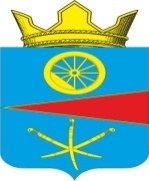 Ростовская областьСобрание депутатов Тацинского сельского поселения__________________________________________________________________						ПРОЕКТ	РЕШЕНИЕ __ декабря 2018 года                            № __                             ст. Тацинская		В соответствии с Федеральным законом от 02 апреля 2014 года № 44-ФЗ «Об участии граждан в охране общественного порядка», руководствуясь Уставом муниципального образования «Тацинское сельское поселение», в целях оказания поддержки гражданам и их объединениям, участвующим в охране общественного порядка, создания условий для деятельности народной дружины по охране общественного порядка на территории муниципального образования «Тацинское сельское поселение», -Собрание  депутатов  РЕШИЛО:1. Утвердить Положение о мерах материального поощрения членов народной дружины муниципального образования «Тацинское сельское поселение» согласно приложению.2. Утвердить табель учета дежурств дружинников муниципального образования «Тацинское сельское поселение» согласно приложению № 2. 3. Признать утратившим законную силу решение Собрания депутатов Тацинского сельского поселения от 29.02.2016 года № 134 «Об утверждении Положения о мерах материального поощрения членов народной дружины муниципального образование «Тацинское сельское поселение».4. Настоящее решение вступает в силу после его официального опубликования (обнародования). 5. Контроль за исполнением данного решения возложить на постоянную депутатскую комиссию по социальным вопросам, местному самоуправлению и охране общественного порядка (Левченко Ю.А.). Председатель Собрания депутатов – Глава Тацинского сельского поселения			О.Д. Барская Приложение № 1 к решению Собрания депутатов Тацинского сельского поселения от __ декабря 2018 года № __.Положение о мерах материального поощрения членов народной дружины муниципального образования «Тацинское сельское поселение»1. Общие положения.Настоящее Положение о деятельности народной дружины по охране общественного порядка на территории муниципального образования «Тацинское сельское поселение» (далее – Положение) разработано в соответствии с Конституцией Российской Федерации, Федеральным законом от 02 апреля 2014 года № 44-ФЗ «Об участии граждан в охране общественного порядка», Областным законом от 8 июля 2014 года № 184-ЗС «Об участии граждан в охране общественного порядка на территории Ростовской области», Положением устанавливаются меры материального поощрения членов народной дружины Тацинского сельского поселения.2. Цели и задачи поощрения.2.1. Повышение престижности добровольного участия граждан в охране общественного порядка на территории Тацинского сельского поселения, создании благоприятных условий для всех желающих включиться в общественную работу;2.2. Укрепление общественной безопасности, правопорядка в населенном пункте Тацинского сельского поселения, повышение роли добровольной народной дружины в охране общественного порядка;2.3. Совершенствование взаимодействия членов народной  дружины Тацинского сельского поселения, органов местного самоуправления, граждан с сотрудниками ОМВД России по Тацинскому району.3. Материальное стимулирование и поощрение народных дружинников.3.1. Материальное стимулирование деятельности народных дружинников может осуществляться в порядке, предусмотренном Администрацией Тацинского сельского поселения, в пределах средств, предусмотренных на эти цели в бюджете поселения.3.2. За успешное и добросовестное исполнение своих должностных обязанностей, продолжительную и безупречную службу, выполнение заданий особой важности и сложности для народных дружинников предусматриваются следующие виды поощрений:- объявление благодарности;- награждение Почетной грамотой;- награждение ценным подарком;- денежным вознаграждением (материальное стимулирование).4. Размер и порядок выплаты поощрений4.1. К материальному стимулированию представляются члены добровольной народной дружины муниципального образования «Тацинское сельское поселение», принявшие участие не менее чем в трех дежурствах в квартале:4.2. Оплата производится на основании распоряжения главы Администрации Тацинского сельского поселения и табеля учета рабочего времени, ежеквартально.4.3. Оплата участникам народной дружины производится из расчета 100 рублей за один час, с учетом количества дней выхода и времени участия в обеспечении охраны общественного порядка.4.4. Командир народной дружины предоставляет табель учета рабочего времени членов народной дружины ежеквартально в срок до 20 числа месяца следующего за отчетным периодом. Табель учета рабочего времени за IV квартал предоставляется в срок до 20 декабря текущего года.4.5. Минимально и максимально установленный размер денежного поощрения народного дружинника составляет 2500 рублей и 3000 рублей соответственно в год, в случае принятия участия дружинником не менее чем в 2/3 проводимых мероприятиях в отчетном году. 5. Порядок определения лучших дружинников.5.1. Кандидатуры на поощрение от имени главы Администрации  Тацинского сельского поселения предоставляются заместителем главы администрации поселения.5.2. В ходатайстве на награждение указываются следующие сведения:- фамилия, имя, отчество члена добровольной народной дружины;- сведения о результатах работы;- иная информация, характеризующая представленную кандидатуру.6. Заключительные положения.6.1. Контроль и координация деятельности народной дружины МО «Тацинское сельское поселение» осуществляется администрацией Тацинского сельского поселения.6.2. Для выплаты денежного поощрения командир народной дружины обеспечивает представление в отдел экономики и финансов администрации Тацинского сельского поселения следующие документы народного дружинника: копия паспорта; копия свидетельства о постановке на учет физического лица в налоговом органе; копия страхового свидетельства обязательного пенсионного страхования; копия удостоверения народного дружинника. 6.3. Распоряжение администрации Тацинского сельского поселения готовит сектор по юридическим, кадровым, архивным и социальным вопросам.6.4. Выплата денежного поощрения народным дружинникам производится отделом экономики и финансов администрации Тацинского сельского поселения. Приложение № 2 к решению Собрания депутатов Тацинского сельского поселения от __ декабря 2018 года № __.Табель учета дежурств дружинников муниципального образования «Тацинское сельское поселение»Командир добровольнойнародной дружины													(подпись) 			(Ф.И.О.)Об утверждении Положения о мерах материального поощрения членов народной дружины муниципального образования «Тацинское сельское поселение»  № п/пФ.И.О. дружинникаОтработано часов в квартал по месяцам Отработано часов в квартал по месяцам Отработано часов в квартал по месяцам № п/пФ.И.О. дружинника